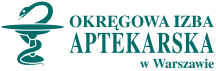 ul. S. Żeromskiego 77 lok. 6 01-882 Warszawa				Warszawa, dn.29.08.2018 r.www.oia.waw.plPTL.DZ.  318 / 2018                       			Aptekarze zatrudnieni na terenie Delegatury w SiedlcachDotyczy: ciągłych szkoleń farmaceutówOkręgowa Izba Aptekarska w Warszawie uprzejmie informuje, iż w sobotę 15 września 2018 r.  od godz. 15.00 do 19.00 w hotelu IBIS STYLES w Siedlcach Przy ul. Jana Pawła II 10, odbędą się 3 posiedzenia naukowo-szkoleniowe w ramach ciągłego szkolenia farmaceutów,  organizowane wspólnie przez okręgową Izbę Aptekarską w Warszawie i Aptekarską Szkołę Zarządzania   Program spotkaniagodz. 15.00	posiedzenie naukowo-szkoleniowe „Ostatnie zmiany w prawie mające wpływ na funkcjonowanie aptek – rozporządzenie w sprawie recept”	wykładowca mgr farm. Marian Witkowski  godz. 16.00	posiedzenie naukowo-szkoleniowe „Zapotrzebowania na produkty lecznicze i wyroby medyczne – zasady realizacji”	wykładowca mgr farm. Marian Witkowski ok. godz. 17.00	przerwa kawowa17.30	posiedzenie naukowo-szkoleniowe „Zdrowie – gdzie jesteśmy” wykładowca mgr farm. Marian WitkowskiUczestnicy, którzy posiadają Kartę Ciągłego Szkolenia otrzymają certyfikaty potwierdzające uzyskanie   6 punktów edukacyjnych, po 2 punkty za udział w każdym posiedzeniu.Udział  w szkoleniu jest bezpłatny.Prosimy o potwierdzenie swego uczestnictwa w szkoleniu na załączonej karcie zgłoszenia, którą po wypełnieniu prosimy przekazać do biura Izby (e-mail: anna.skolek@oia.waw.pl) najpóźniej   do  wtorku 11 września br.  mgr farm. Michała ByliniakPrezes Rady OIA w WarszawieZałącznik:- karta zgłoszenia